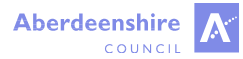 June 2022Dear Parents/CarersUPDATE ON FREE SCHOOL MEALS, SCHOOL CLOTHING GRANTS AND CHILD BRIDGING PAYMENTSI am writing to confirm that all pupils currently entitled to statutory free school meals will receive a payment of £87.50 for the period 4 July 2022 to 19 August 2022. This payment is comprised of 7 weeks free school meals at £12.50 per week. Please note – statutory free school meals are awarded to parents/carers based on their income circumstances. The summer payment does not apply to children in Primary 1 to 5 who are entitled to universal free school meals, which are not income based. Eligible families already in receipt of statutory free school meals, do not have to apply for this payment. Payment will be made direct to your nominated bank account by 1 July 2022.Scottish Child Bridging Payment – Summer Payment All pupils currently entitled to statutory free school meals, will also receive a Scottish Child Bridging Payment of £130.00. Eligible families already in receipt of free school meals do not have to apply for this funding and payment will be made direct to your nominated bank account by 1 July 2022.School Clothing GrantAll pupils currently entitled to a school clothing grant will receive a one-off payment covering the period 1 April 2022 to 31 March 2023. The grant is £120 per year for primary school aged children and £150 per year for secondary school aged children. This payment will be made direct to your nominated bank account by 1 July 2022. Pre-school age child in funded early learning and childcare settingsPre-school age children are not entitled to free school meals and, in accordance with the Scottish Government criteria, are not entitled to the Scottish Child Bridging Payment. This is because the Scottish Child Payment is now available.  If you have not already done so you can apply for the Scottish Child Payment on mygov.scot. Serving Aberdeenshire from mountain to sea – the very best of Scotland-2-I have recently applied for Free School Meals, but I’ve not been notified of the outcomeIf you have recently applied for free school meals, please be assured that we are dealing with all applications as quickly as possible, and we will contact you direct when your application has been processed. Families who are on a low income but not currently in receipt of free school meals can check entitlement by completing the following online form: Check entitlement and apply for free school meals Children are eligible for free school meals if their parents (or carers) are in receipt of a qualifying benefit.The current qualifying benefits and allowances are:Income Support (IS)Income Based Job Seekers Allowance (JSA)Pension Credit (Guarantee Credit)Any income related element of Employment Support AllowanceChild Tax Credit (CTC), but not Working Tax Credit (WTC), and have an income of less than £16,105Both Child Tax Credit and Working Tax Credit with an income of less than £7,500Support under Part VI of the Immigration and Asylum Act 1999Universal Credit with a monthly net pay from your employer of less than £625 (this is based on your actual net pay, not the figure used by Universal Credit)(the qualifying benefits and allowances are subject to change)If you are aged 16-18 years-old and receive any of the above qualifying benefits in your own right, you can apply for free school meals.Future Payments 2022/2023Two further child bridging payments of £130 will be made at October and Christmas along with direct payment of free school meals. The payments will be made in line with the start of the school holidays. Further information will be provided in advance of the payment dates.
For more information please visit:  https://www.aberdeenshire.gov.uk/schools/school-info/assistance/free-school-meals/ Yours sincerely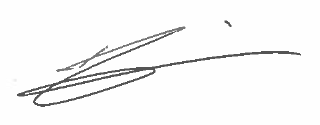 Anne Marie Davies MacLeod 
Interim Head of Resources and Performance 
Education and Children’s Services 
Our  Ref: 	AMDM/SKAnne Marie Davies MacleodYour Ref:Interim Head of Resources & PerformanceEducation & Children’s ServicesWoodhill HouseWestburn RoadTo: Parents/Carers AberdeenAB16 5GBEnquiries:Telephone: 01467 533400Email: fsm@aberdeenshire.gov.uk